          《在线课堂》学习单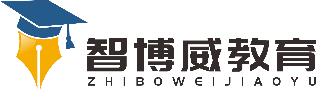 班级：                姓名：                 单元数学3年级下册第6单元课题《年、月、日》 认识平年和闰年 温故知新1、一年有（   ）个月，半年有（   ）个月，30天的月份有（     ），31天的月份有（    ），平年有（     ）天，闰年有（    ）天。自主攀登2、公历年份是（     ）的倍数一般是闰年，所以通常每（    ）年里有一个闰年，但公历年份是整百数的，必须是（     ）的倍数，才是闰年。3、地球绕太阳公转一周的时间约是（    ）， 地球自转一周的时间约是（   ）。4、一年有（   ）个季度，国庆节在第（    ）季度，这个季度有（  ）天。5、平年二月有（     ）天，平年全年有（     ）天。       闰年二月有（    ）天，闰年全年有（     ）天。      平年上半年有（    ）天，闰年上半年有（     ）天。      平年和闰年下半年都有（   ）天稳中有升判断（1）每年都是365天。（      ）（2）25个月就是2年另5个月。（      ）（3）每年都有4个小月。（       ）（4）2100年是闰年。（        ）（5）小华说：“国庆节的前一天是9月31日”。（        ）说句心里话